【今日主題】你該知道講員︰羅煜寰弟兄經文：提摩太後書3:1-17引言保羅預言「危險的日子」有些甚麼徵兆？有甚麼方法可以讓我們化險為夷、在信仰上剛強站立？躲開危險 (1-9) 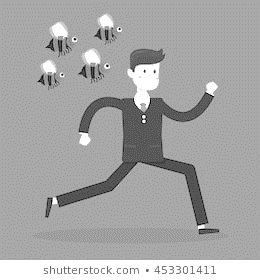 假教師的表現 (1-7)保羅提醒提摩太，要警醒防範末後日子的種種危機，這是接續前面關於假教師的警告。直到今天，這些現象與隨從者層出不窮，甚至成為普遍的主流王道，聖經告訴我們應對的原則就是盡量躲開。他們首先表現出道德敗壞 (1-4)，保羅用了十八個形容詞來描述，我們可以分做四種層次來看。自我膨脹：專顧自己、貪愛錢財、自誇、狂傲、毀謗，這裡點出了一切問題的起點，就在於人的自我中心、高傲利己。傷害親友：違背父母、忘恩負義、心不聖潔、無親情。他們生命中的倫常關係首先遭到破壞，周圍親近的人身受其害。欺壓眾人：不肯和解、惡言中傷、不能自律、橫蠻凶暴、不愛良善（新譯）。他們接著與一般人結怨，言語和肢體的侵犯不斷。忤逆真神：賣主賣友、任意妄為、自高自大、愛宴樂不愛神。最終罔顧天理、為所欲為；最可悲的就是心中無神、目中無人。人類問題的根源就是專顧自己不愛神，所以主耶穌指出誡命的總結，就是愛神與愛人如己（可12:29），這樣才能帶來真正的和諧與平安。他們進一步的假裝敬虔 (5)，表裡不一，像是披著羊皮的狼，平時混在弟兄姊妹中間，骨子裡卻是散播毒素的假教師。保羅提醒提麼太，決不可受到他們的影響！他們甚至蒙騙婦女 (6-7)，對於那些缺乏堅定品格與屬靈判斷力的姊妹們，趁著她們丈夫不在時，擄獲她們；由於她們自己被私慾誘惑，因此上當跟隨，即使經常學習，仍然無法明白純正的真理。假教師的本質 (8)這些假教師就如同摩西時代法老跟前的術士，表面上能夠模仿摩西變杖為蛇（出7:11），想與摩西抗衡，他們阻止神的百姓離去，違抗神的旨意。今天教會界的假教師同樣用似是而非的教導，抵擋真理。假教師的結局 (9)然而埃及術士的假蛇終究被摩西的真蛇吞噬，假教師的愚蠢也必將攤在眾人面前（路12:2）。效法榜樣 (10-13)保羅的言行 (10)呂氏譯本「但是你呢，你卻追隨了我…」，提摩太沒有落入假教師的陷阱，他效法了神的僕人。在我們的生命中，絕對不要輕視屬靈榜樣的影響力。保羅的教導是從神領受的真道，他的行為是言行一致、晝夜作工；他的志向是廣傳福音、捍衛真理；他的信心是單倚靠神、至死中心；他的寬容是逆來橫受、寧可吃虧；他的愛心是無私奉獻、體貼熱情；他的忍耐是堅毅不屈、使命必達！這些都是我們應該效法的德性。保羅的遭遇 (11)然而保羅的遭遇卻是逼迫與苦難，特別提到他第一次旅行佈道，在南加拉太地區的艱苦遭遇（徒14），因為提摩太正是路司得城的人。他親眼見證了保羅的為人以及他的信息，以至於當保羅第二次旅行佈道途經路司得時，他願意一生跟隨保羅（徒16）。今天我們多麼需要這種「生命影響生命」的榜樣！保羅的勸戒 (12-13)我們與提摩太一樣面對兩個極端：凡立志在主裡敬虔度日的，必遭受世界的排擠與逼迫；另一方面假教師的氣焰與敗壞，日益加劇。持守真道 (14-17)聖經應當要存在心裡 (14)保羅再次說「但是你呢」，提醒提摩太要將所學存記在心。這裡當然包括他從許多屬靈長輩（1:5,13; 2:2）所學的，但是核心就是聖經。請問你知道自己是跟誰學的？有沒有在聖靈的光照中檢驗你所學的？得救的智慧 (15)「這聖經能夠使你有智慧，可以因信基督耶穌得著救恩。」（新譯）整本聖經都在為主基督做見證，把人帶到救贖十架的面前。生命的指引 (16-17)聖經的本質是神所默示（呼出）的，感動作者們寫下神的心意，這是舉世唯一從神而來的鉅著。聖經的功用有四：教訓是傳講正道；督責是指出錯誤；歸正是領回正道；學義是持守正道。這四件事正是人類的歷史軌跡與心路歷程。聖經的目的是叫我們「完全準備著、可以行各樣的善事。」教會不應該只求教義正確、卻毫無善行，神期待我們用行動見證真裡。結語面對危險的日子，今天你我仍然需要遵守這三個原則，做個討主喜悅的僕人：避開異端危險、效法屬靈榜樣、持守聖經真道。【埔心聚會處】六十周年慶典8/10(六)下午2:00~6:00              音樂會及園遊會8/11(日)上午9:00~12:00              感恩紀念主日【埔心聚會處】來函邀約各地弟兄姊妹參加，共頌主恩。有意願前往者，請洽教會辦公室。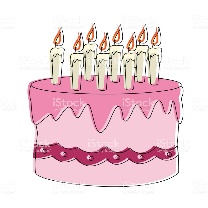 【工業福音團契】       ~~四十周年感恩禮拜10/19(六)上午10:00~12:00 感恩禮拜  地點︰台北靈糧堂宣教大樓                工福總幹事--蔡國山弟兄誠摯邀約本教會弟兄姊妹參加《四十週年感恩禮拜》，並請於8/15前確認人數。有意願前往者，請洽教會辦公室。本週各項聚會今日	09:30	兒童主日學		09:45	主日講道	羅煜寰弟兄		09:45	中學生團契		11:00 《擘餅記念主聚會》		11:00 	慕道班、初信造就班		14:00 	弟兄讀書會	週二 19:30	英文查經班週三	19:30	交通禱告會	陳宗賢弟兄週四	14:30	姊妹聚會	劉介磐弟兄		15:30	姊妹禱告會	廖瓊美姊妹週五	19:00	小社青	查經聚會週六	14:00	大專團契	讀書會會週六	18:00	社青團契	分區家庭聚會【教會108年三月˙奉獻收支明細】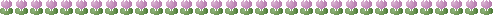 	收入	經常奉獻收入	626,690	支出	特別奉獻支出：  	165,475	 （含耶和華以勒、宣教、獎學金） 		經常奉獻支出：  	442,441	 （行政、團契活動、關懷）108年三月餘絀	18,774【教會108年四月˙奉獻收支明細】	收入	經常奉獻收入	378,247			利息收入	35,255	支出	特別奉獻支出：  	35,350	 （含耶和華以勒、獎學金） 		經常奉獻支出：  	369,324	 （行政、團契、關懷)臺北市中正區100南海路39號。電話（02）23710952傳真（02）23113751108年四月餘絀	8,828【教會108年一~四月˙奉獻收支明細】	收入	經常奉獻收入	1,728,250			利息收入	35,255	支出	特別奉獻支出：  	301,621	 （含耶和華以勒、獎學金、宣教） 		經常奉獻支出：  	1,616,191	 （行政、團契、關懷)臺北市中正區100南海路39號。電話（02）23710952傳真（02）23113751108年一~四月餘絀	77,994給我敞開義門；我要進去稱謝耶和華！這是耶和華的門；義人要進去！我要稱謝你，因為你已經應允我，又成了我的拯救！                                                   詩篇118:19~21台北基督徒聚會處          第2593期  2019.08.04網站：http://www.taipeiassembly.org	年度主題：坐蔭蘋果樹˙喜嘗甘甜果		主日上午	主日下午 	下週主日上午	下週主日下午	聚會時間：9時45分	2時00分	9時45分	2時00分	司     會：陳宗賢弟兄		羅煜寰弟兄	領        詩：陳宗賢弟兄 弟兄讀書會(二)	曹先進弟兄	八月份同工會	司     琴：	俞齊君姊妹		徐漢慧姊妹	 主席:賴大隨弟兄	講     員：羅煜寰弟兄		下週講員：范大陵弟兄	本週題目：你該知道			下週主題：反敗為勝	本週經文：提摩太後書3:1-17	下週經文：羅馬書8:37	上午招待：蔣震彥弟兄 楊晴智姊妹	下週招待：吳瑞碧姊妹 施兆利姊妹		史小米姊妹			李泳嫻姊妹